Dear Sir/Madam,1	I would like to inform you that the Seventh meeting of ITU-Focus Group on Vehicular Multimedia (FG-VM) will be held in Geneva, Switzerland from 12 to 13 December 2019. The event will take place at ITU headquarters in Geneva, Switzerland. Please see the background (paragraph 5) for more information.2	The meeting will start at 0930 hours on 12 December 2019 and will conclude at 1730 hours on 13 December 2019. Participant registration will begin at 0830 hours.A draft agenda, meeting documents and additional information will be available from the FG-VM homepage in advance of the meeting.The main objective of this seventh meeting is to initiate a technical report on Vehicular Multimedia Architecture under the charted of WG2. See the output documents from the sixth FG-VM meeting, 11-12 September 2019, Budapest, Hungary.Written contributions to progress the work of FG-VM by initiating a technical report on Vehicular Multimedia Architecture and/or enhancing the TR on Use Cases and Requirements for Vehicular Multimedia (DOC-O-28) are invited by e-mail to tsbfgvm@itu.int.3	Participants are requested to pre-register online via the FG-VM homepage as soon as possible, and no later than 28 November 2019. Places are limited and registration will be handled on a first-come, first-served basis. Registration is required for remote participation as well as on-site participation. Participation in FG-VM is free of charge and open to all, including governments, automotive and telecom/ICT industries and associations, academia and research institutions, non ITU Members and individuals. Anyone interested in updates and announcements related to this group is invited to subscribe to the FG-VM mailing list via the FG-VM homepage: https://itu.int/go/fgvm.A visa support letter may be requested during the registration process.4	Key deadlines:5	BackgroundThe Focus Group analyses and identifies gaps in the vehicular multimedia standardization landscape and develops technical reports and specifications covering, among others, vehicular multimedia use cases, requirements, applications, interfaces, protocols, architectures and security. FG-VM was established by ITU-T Study Group 16 at its meeting in Ljubljana (9-20 July 2018). The FG-VM Management team is:–	Chair of FG-VM: Mr Jun Li (TIAA, People’s Republic of China).–	Vice-Chair of FG-VM: Ms Gaëlle Martin-Cocher (Blackberry, Canada).–	Vice-Chair of FG-VM: Mr Kaname Tokita (Honda, Japan).FG-VM held six meetings so far: first meeting in Ottawa, Canada on 11 October 2018, hosted by BlackBerry; second meeting in Tokyo, Japan on 23-25 January 2019, hosted by TTC, Japan; third meeting in Geneva, Switzerland, 18-19 March 2019, hosted by ITU;  fourth meeting was held electronically on 16-17 May 2019; fifth meeting was held in Changchun, China on 11-12 July 2019, hosted by Telematics Industry Application Alliance (TIAA); and the sixth meeting was held in Budapest, Hungary, collocated with the ITU Telecom World 2019.The FG-VM structure and leadership is:WG1: Vehicular Multimedia use cases and Requirements–	Chair: Gaëlle Martin-Cocher (Blackberry, Canada)–	Vice-chair: Kaname Tokita (Honda, Japan)–	Vice-chair: Lu Yu (Changan Automobile Co, LTD, China)–	Vice-chair: Guo Yansong (Great Wall Motor Co, LTD, China).WG2: Vehicular Multimedia Architecture–	Chair: Yajun Kou (Global Fusion Media Technology and Development Co. Ltd, China)–	Vice-chair: Dimitri Konstantas (University of Geneva, Switzerland)–	Vice-chair: Jie Li (China Telecom, China).WG3: Implementation aspects of Vehicular Multimedia–	Chair: TBD.		I wish you a productive and enjoyable meeting.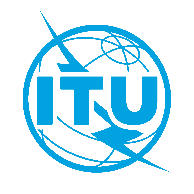 International telecommunication unionTelecommunication Standardization BureauInternational telecommunication unionTelecommunication Standardization BureauGeneva, 9 October 2019Geneva, 9 October 2019Ref:TSB Circular 200FG-VM/SPTSB Circular 200FG-VM/SPTo:-	Administrations of Member States of
the Union;-	ITU-T Sector Members;-	ITU-T Associates;-	ITU AcademiaTo:-	Administrations of Member States of
the Union;-	ITU-T Sector Members;-	ITU-T Associates;-	ITU AcademiaTel:+41 22 730 5858+41 22 730 5858To:-	Administrations of Member States of
the Union;-	ITU-T Sector Members;-	ITU-T Associates;-	ITU AcademiaTo:-	Administrations of Member States of
the Union;-	ITU-T Sector Members;-	ITU-T Associates;-	ITU AcademiaFax:+41 22 730 5853+41 22 730 5853To:-	Administrations of Member States of
the Union;-	ITU-T Sector Members;-	ITU-T Associates;-	ITU AcademiaTo:-	Administrations of Member States of
the Union;-	ITU-T Sector Members;-	ITU-T Associates;-	ITU AcademiaE-mail:tsbfgvm@itu.inttsbfgvm@itu.intCopy to:-	The Chairmen and Vice-Chairmen of
ITU-T Study Groups;-	The Director of the Radiocommunication Bureau; -	The Director of the Telecommunication Development BureauCopy to:-	The Chairmen and Vice-Chairmen of
ITU-T Study Groups;-	The Director of the Radiocommunication Bureau; -	The Director of the Telecommunication Development BureauSubject:Seventh meeting of ITU-T Focus Group on Vehicular Multimedia (FG-VM)
– Geneva, Switzerland, 12-13 December 2019Seventh meeting of ITU-T Focus Group on Vehicular Multimedia (FG-VM)
– Geneva, Switzerland, 12-13 December 2019Seventh meeting of ITU-T Focus Group on Vehicular Multimedia (FG-VM)
– Geneva, Switzerland, 12-13 December 2019Seventh meeting of ITU-T Focus Group on Vehicular Multimedia (FG-VM)
– Geneva, Switzerland, 12-13 December 201912 November 2019 (soft deadline)- Submit requests for visa support letters (via the online registration form)28 November 2019- Pre-registration (online via the FG-VM homepage)4 December 2019- Submit written contributions (by e-mail to tsbfgvm@itu.int)Yours faithfully,(signed)Chaesub Lee
Director of the Telecommunication
Standardization Bureau 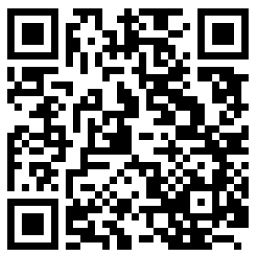 Latest meeting information